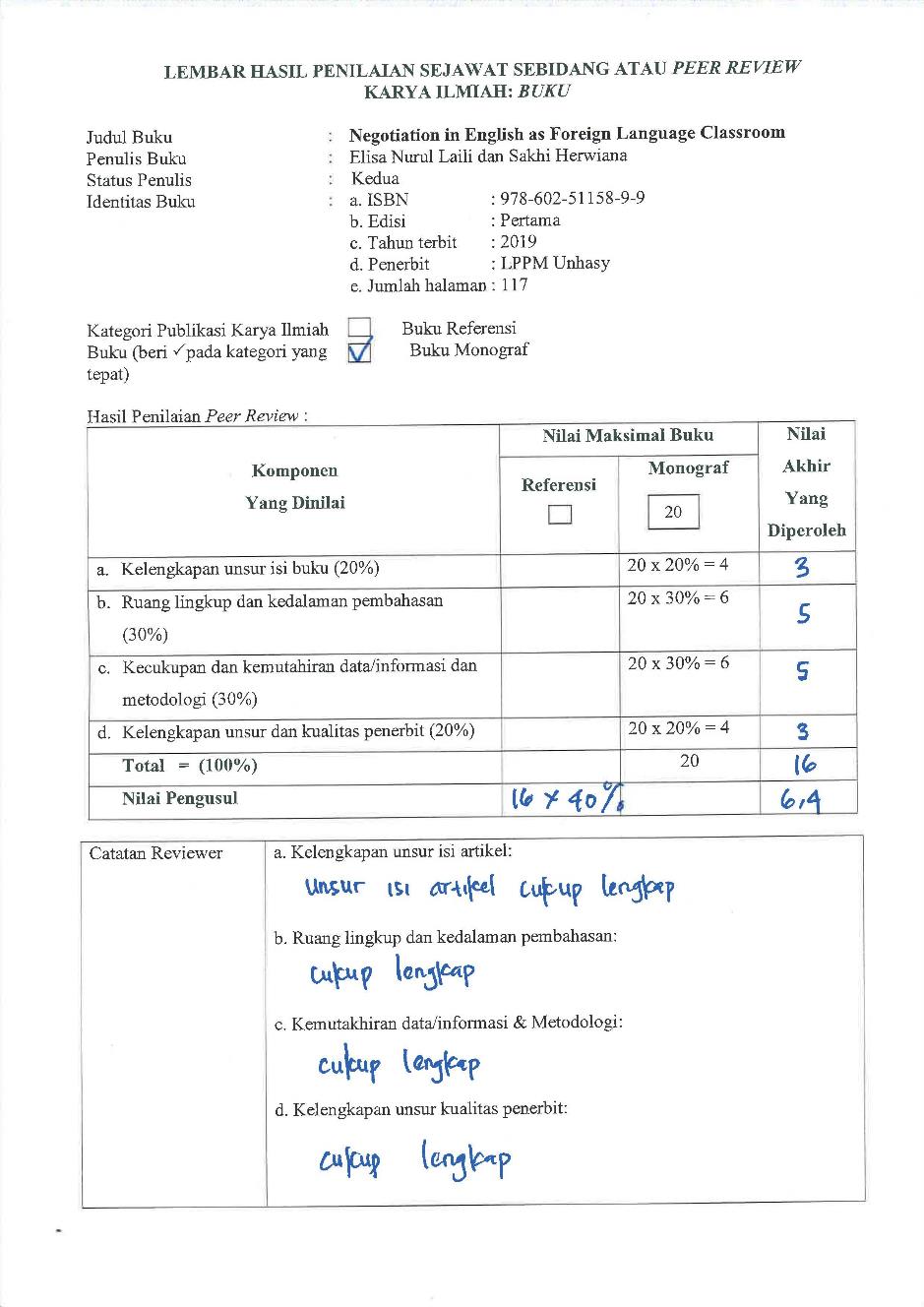 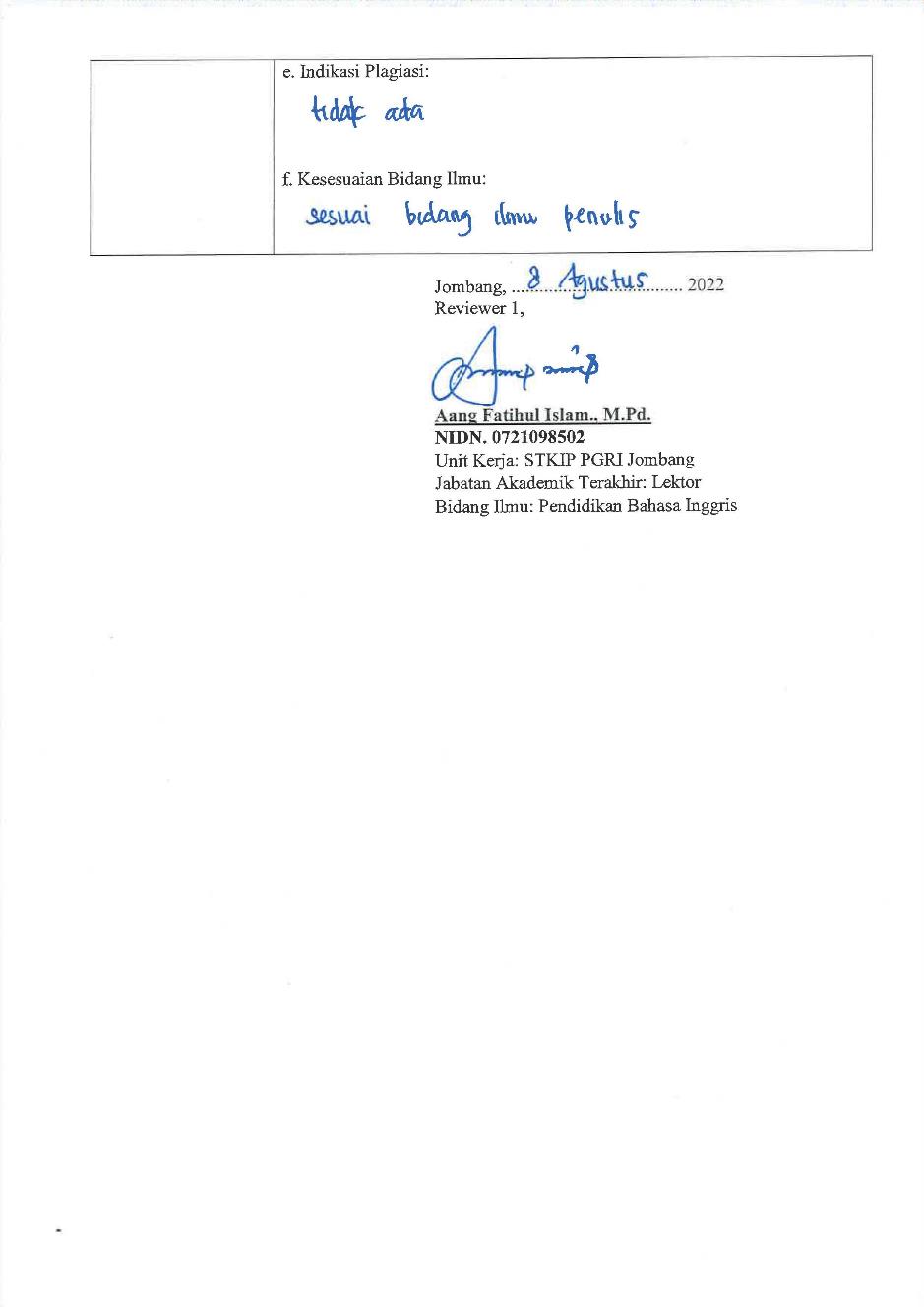 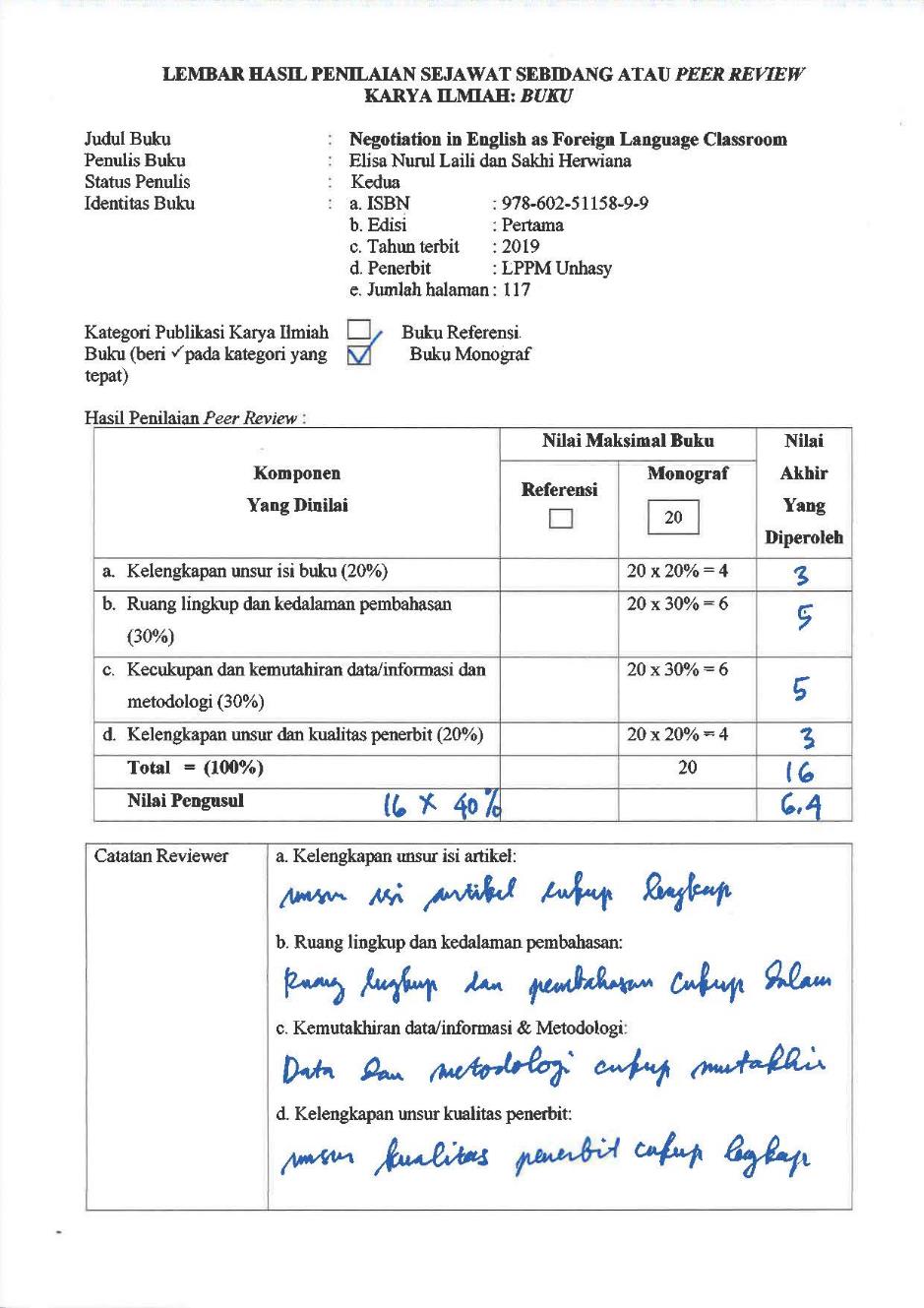 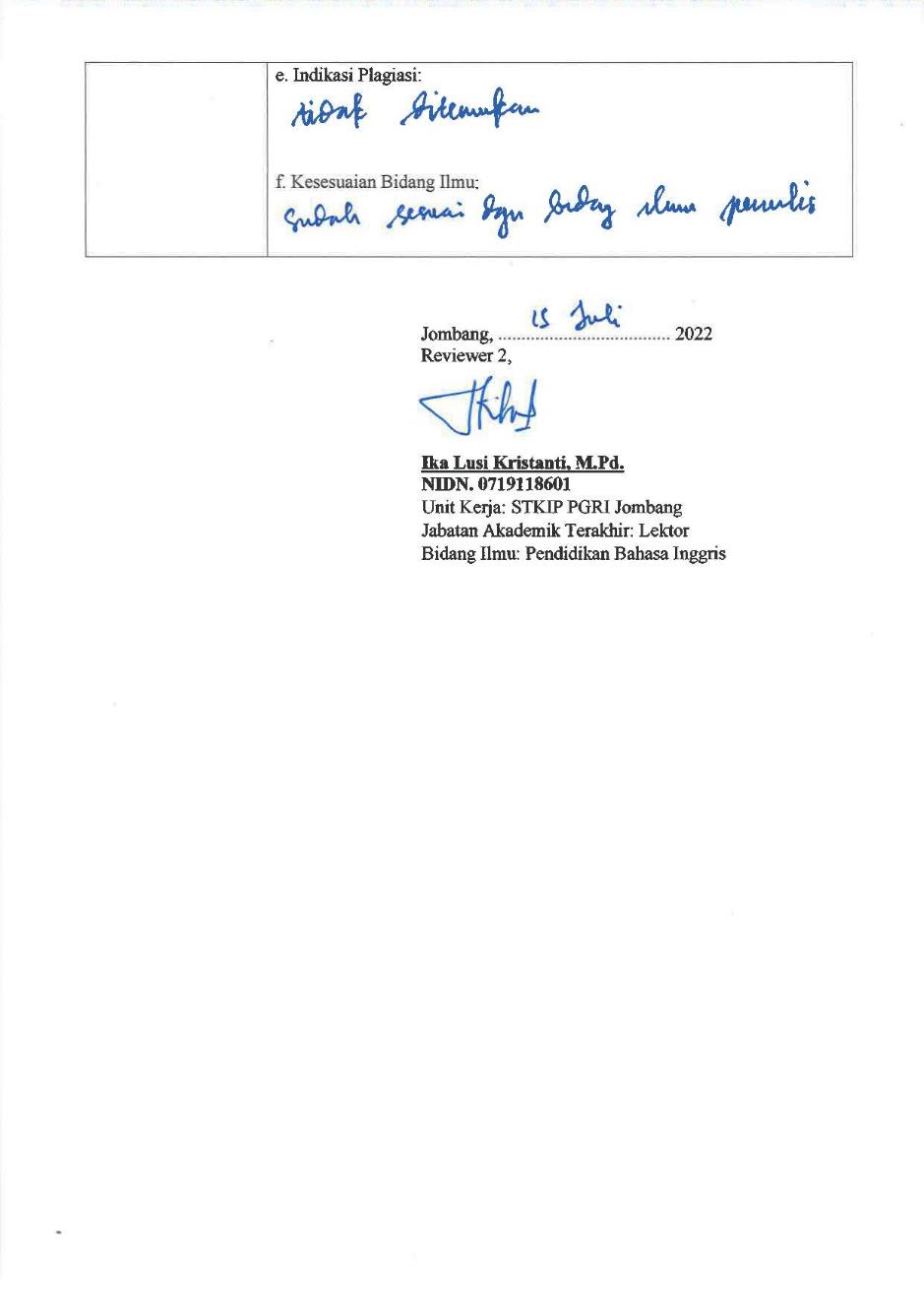 LEMBAR HASIL PENILAIAN SEJAWAT SEBIDANG ATAU PEER REVIEWKARYA ILMIAH: BUKUJudul Buku 				:	Negotiation in English as Foreign Language ClassroomPenulis Buku 				:	Elisa Nurul Laili dan Sakhi HerwianaStatus Penulis				:    KeduaIdentitas Buku				:	a. ISBN	: 978-602-51158-9-9						b. Edisi	: Pertama					c. Tahun terbit	: 2019					d. Penerbit	: LPPM Unhasy					e. Jumlah halaman	: 117Kategori Publikasi Karya Ilmiah 	:	        Buku Referensi       Buku (beri pada kategori yang                  Buku Monograftepat)Hasil Penilaian Peer Review :* Aang Fatihul Islam., M.Pd.NIDN.			 	: 0721098502Unit Kerja			: STKIP PGRI JombangJabatan Akademik Terakhir	: Lektor Bidang Ilmu			: Pendidikan Bahasa Inggris** Ika Lusi kristanti, M.Pd.	   NIDN	     	: 0719118601     Unit kerja 		: STKIP PGRI Jombang	   Jabatan Akademik Terakhir	: Lektor 	   Bidang Ilmu		: Pendidikan Bahasa InggrisKomponen Yang Dinilai Nilai Maksimal Buku 20Nilai Maksimal Buku 20Nilai Akhir Yang DiperolehKomponen Yang Dinilai Reviewer 1*Reviewer 2**Nilai Akhir Yang DiperolehKelengkapan unsur isi artikel (10%)336Ruang lingkup dan kedalaman pembahasan (30%)5510Kecukupan dan kemutahiran data/informasi dan metodologi (30%)5510Kelengkapan unsur dan kualitas terbitan/jurnal (30%)336Total   =  (100%)161632Nilai pengusul32 X 40%32 X 40%12,8